НАКАЗПО ГАННІВСЬКІЙ ЗАГАЛЬНООСВІТНІЙ ШКОЛІ І-ІІІ СТУПЕНІВПЕТРІВСЬКОЇ РАЙОННОЇ РАДИ КІРОВОГРАДСЬКОЇ ОБЛАСТІвід 10 листопада  2020 року                                                                                                № 25-ус. ГаннівкаПро зарахування до списку учнівВолодимирівської загальноосвітньої школи І-ІІ ступенів,філії Ганнівської загальноосвітньої школи І-ІІІ ступенів Козакова Станіслава СергійовичаНАКАЗУЮ:Зарахувати до списку учнів 4 класу Володимирівської загальноосвітньої школи І-ІІ ступенів, філії Ганнівської загальноосвітньої школи І-ІІІ ступенів КОЗАКОВА Станіслава Сергійовича 10 листопада 2020 року.Класному керівнику 4 класу Володимирівської загальноосвітньої школи І-ІІ ступенів, філії Ганнівської загальноосвітньої школи І-ІІІ ступенів ГИРИК В.І. зробити відповідні записи у класному журналі та оформити особову справу до 14.11.2020 року.3. Відповідальному за ведення алфавітної книги ЖУКОВІЙ М.С. зробити відповідні записи в алфавітній книзі до 20.11.2020 року.Контроль за виконанням даного наказу покласти на завідувача Володимирівської загальноосвітньої школи І-ІІ ступенів, філії Ганнівської загальноосвітньої школи І-ІІІ ступенів МІЩЕНКО М.І.Директор школи                                                                                                    О.КанівецьЗ наказом ознайомлені:                                                                                               М.МіщенкоМ. ЖуковаВ.Гирик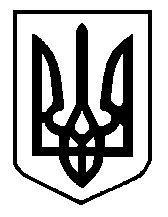 